Delaware Positive Behavior Support ProjectPhase Recognition Recipients - 2020-2021 School YearPhase 1 Recipients:  Recognizing Tier 1 – School-wide Team ImplementationPhase 2 Recipients: Recognizing Tier 1 – School-wide Team Advanced ImplementationPhase 3 Recipients: Recognizing Tier 2 - Targeted Team Implementation focused on Problem Solving ConversationsPhase 4 Recipients: Recognizing Tier 2 - Targeted Team Implementation focused on Systems Conversations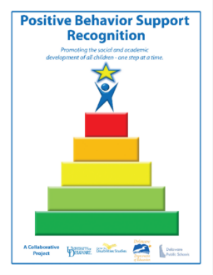 DistrictSchoolBrandywineP.S. DuPont Middle BrandywineSpringer MiddleIndian RiverMillsboro Middle DistrictSchoolBrandywineCarrcroft Elementary BrandywineClaymont ElementaryLake Forest Lake Forest Central ElementaryRed ClayAnna P. Mote ElementaryRed Clay Austin D. BaltzDistrictSchoolBrandywineSpringer MiddleBrandywineTalley MiddleLake ForestLake Forest East ElementaryDistrictSchoolChristinaRobert S. Gallagher Elementary BrandywineCarrcroft ElementaryChristinaKeene ElementaryChristinaShue Medill Middle